SAISIS TA CHANCE 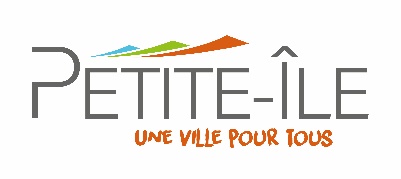 3ème EDITION LE 11 AOUT 2023DE 8H30 à 12HLISTE DES PARTICIPANTS A LA MANIFESTATION  ACCUEIL					 		Mairie	MLSALTERNANCE 	GEM 	CMA 	MFR 	REUSSIR 	ISEC SUD 	ENDEMIA 	CCIR CREATION D’ENTREPRISEPLIEFRANCE TRAVAIL MLS (service emploi)INFORMATIONS GENERALES	MISSION LOCALE   FRANCE TRAVAIL	PLIE INFORMATIONS METIERS	CITE DES METIERS FORMATION 	RSMA 	ECOLE DE LA 2ème CHANCE	CFPPAMISSION INTERIM	SERVICE INTERIM POLE SOCIALDEPARTEMENTUDAF	